О создании обменного фонда учебной литературы Юго-Западного округа      В соответствии с Положением  об обменном фонде учебной литературы Юго-Западного округа и в целях  перераспределения  и  максимально эффективного использования учебной литературы  в образовательных организациях подведомственных Юго-Западному управлению МОиН Самарской области:    1.     Руководителям образовательных организаций  Юго-Западного округа:    1.1.Организовать и осуществить работу по анализу состава  библиотечного фонда и выявлению наличия невостребованной учебной литературы на предстоящий учебный год.    1.2.Предоставить до 1 марта 2015 года  сведения о наличии невостребованной  учебной литературы  в ГБОУ ДПО ЦПК «Ресурсный центр»  г.о. Чапаевск (yavershina@mail.ru) в  электронном  виде.    2.	Директору  ГБОУ ДПО ЦПК «Ресурсный центр» г.о.Чапаевск (Пожидаева Ю.И.):      2.1.Сформировать  банк данных невостребованной  учебной  литературы образовательных организаций Юго-Западного округа.     2.2. До 16 марта разместить электронную базу данных по обменному фонду на сайте  ГБОУ ДПО ЦПК   «Ресурсный центр» г.о.Чапаевск.     3.	Контроль за  исполнением настоящего распоряжения возложить на директора ГБОУ ДПО ЦПК «Ресурсный центр» г.о. Чапаевск    И.Ю. Пожидаеву Руководитель управления                                          		     В.В. Пасынкова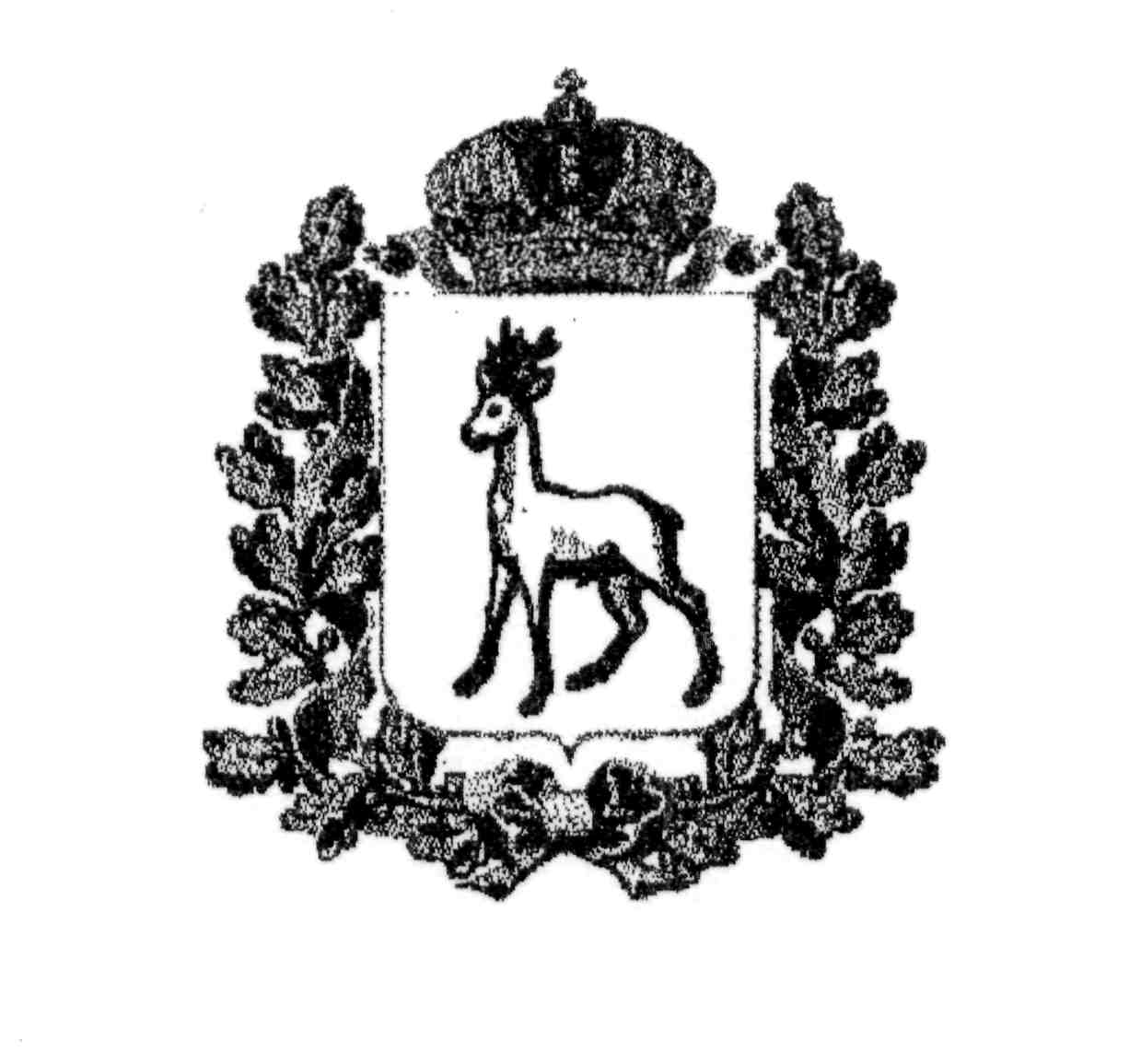 МИНИСТЕРСТВО ОБРАЗОВАНИЯ И НАУКИСАМАРСКОЙ ОБЛАСТИЮго-Западное управление г.о.ЧапаевскРАСПОРЯЖЕНИЕот ___________     № _____ -од